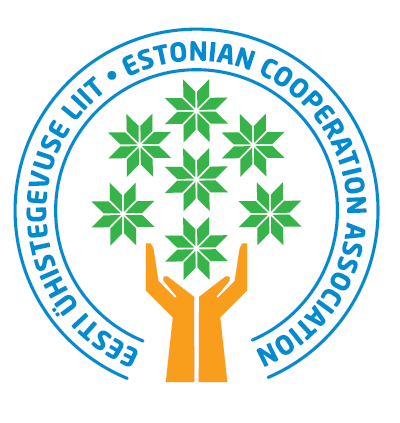 EESTI ÜHISTEGEVUSE LIIDUGALIITUMISE AVALDUSSoovin astuda MTÜ Eesti Ühistegevuse Liidu (edaspidi Liit, registrikood 80032936) liikmeks. Olen tutvunud, aru saanud ja kohustun järgima Liidu põhikirja.Ees- ja perekonnanimi: .........................................................................................Isikukood: |____|____|____|____|____|____|____|____|____|____|____| Postiaadress: ..........................................................................................................postiindeks |____|____|____|____|____|Telefon: ........................................ E-post: ...........................................................Haridus: ................................................................................................................(soovitav)Vastavalt Liidu põhikirjale annan juba praegu oma nõusoleku, et Liidu muutumisel erakonnaks võib lugeda mind loodava erakonna liikmeks alates erakonnaks muutmise otsuse tegemise päevast. Juhul, kui ma erakonnaks muutmise otsuse tegemise päeval kuulun mõnda teise erakonda, kohustun sellest teisest erakonnast kohe välja astuma.Kuupäev: ......................................Allkiri: ..........................................TÄIDAB LIIT:Vastu võetud ...............................................................................................................(vastuvõtmise kuupäev, täitja allkiri)